       Northwestern Athletic Conference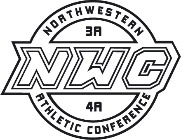                              Alexander Central    Freedom     Hickory                        McDowell    South Caldwell     St. Stephens    Watauga          2020 Adjusted Volleyball Schedule  Release Date:  09-10-20    DO NOT USE A SCHEDULE DATED PRIOR1st  Conference Date:  Mon. Nov. 16Watauga @ St. StephensMcDowell @ AlexanderHickory OPENFreedom @ South Caldwell2nd  Conference Date: Wed. Nov. 18St. Stephens @ AlexanderFreedom OPENHickory @ South CaldwellMcDowell @ Watauga3rd  Conference Date:  Mon. Nov. 23South Caldwell @ St. StephensWatauga @ FreedomAlexander @ HickoryMcDowell OPEN4th Conference Date:  Tues. Nov. 24			      Hickory @ St. Stephens		Freedom @ McDowell			 Alexander @ South Caldwell			Watauga OPEN		5th Conference Date: Mon. Nov. 30Freedom @ St. StephensAlexander OPENMcDowell @ HickoryWatauga @ South Caldwell6th  Conference Date:  Wed. Dec. 2St. Stephens @ McDowellAlexander @ WataugaHickory @ FreedomSouth Caldwell OPEN7th Conference Date:  Mon. Dec. 7St. Stephens OPENFreedom @ AlexanderWatauga @ HickoryMcDowell @ South Caldwell8th  Conference Date:  Wed. Dec. 9St. Stephens @ WataugaAlexander @ McDowellHickory OPENSouth Caldwell @ Freedom9th  Conference Date:  Mon. Dec. 14Alexander @ St. StephensFreedom OPENSouth Caldwell @ HickoryWatauga @ McDowell10th  Conference Date:  Wed. Dec. 16St. Stephens @ South CaldwellFreedom @ WataugaHickory @ AlexanderMcDowell OPEN11th Conference Date:  Mon. Dec. 28St. Stephens @ Hickory McDowell @ FreedomSouth Caldwell @ AlexanderWatauga OPEN12th  Conference Date:  Wed. Dec. 30St. Stephens @ Freedom Alexander OPENHickory @ McDowellSouth Caldwell @ Watauga13th  Conference Date:  Mon. Jan. 4McDowell @ St. StephensWatauga @ AlexanderFreedom @ HickorySouth Caldwell  OPEN  14th  Conference Date:  Wed. Jan.6St. Stephens OPENAlexander @ FreedomHickory @ WataugaSouth Caldwell @ McDowellNWC Post Season Awards meeting  Saturday January 9, 10am @ Watauga	NCHSAA Volleyball Playoffs:              Seeding Date:  Jan. 91st Round:  Jan. 122nd Round:  Jan. 143rd  Round:  Jan. 16 Regional Round: Jan. 19State Finals: Jan. 23	